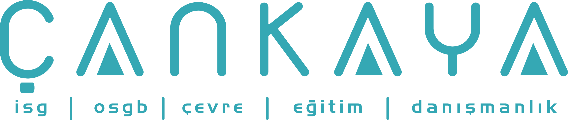 İŞBAŞI İSG KONUŞMALARI(TOOLBOX TALKS) No:  360                   			        Sayfa No: 1/3                                                                                                   BOYA ÜRETİMİ SEKTÖRÜNDEN KAYNAKLANAN TEHLİKELİ ATIKLARGünlük yaşantımızda kullanılan ürünlerin çoğu ya boyanmıştır ya da en azından bir logo veya ürün bilgileri ile bezenmiştir. Boya ile kaplama genellikle eşyanın korunması amaçlıdır çünkü böylelikle korozyon engellenir ve daha uzun ömürlü olması mümkün olur. Bundan dolayı boya üretiminde ve kaplamada kullanılan çevreye duyarlı kaynaklar ve teknoloji ise atıklar, atık sular ve çözücü madde emisyonlarıyla çevreye zarar vermektedirler.Yapısına ve kullanımına göre cilalar (çözücü madde içeren), su bazlı cilalar, toz cilalar, boyalar, yağlı boyalar, baskı boyaları, vernikler (bundan böyle sadece cila olarak anılacaktır) arasında ayrım yapılır.Boyaların / Cilaların içeriğinde bulunan başlıca maddeler şunlardır:Pigmentler: Titandioksit, Çinkooksit, Çinko kromat, Çinko sülfit, Demiroksit, Kromoksit, Nikel-/Kromtitansarı, Bikromat/-molibdat, Kurşunoksit, Baryumsülfat, Tunç tozu, Magnezyum ve Alüminyumsilikat gibi inorganik olanlar ve Phthalocyanine gibi organik olanlar.Boya maddeleri, Dolgu maddeleri (örneğin Kaolin, Talk, Doğal Alüminyum, Feldspar) ve Efekt maddeleri (örneğin Alüminyum tablacıkları, Pırıltı).Bağlayıcı maddeler: organik reçineler mesela doğal ağaç reçineleri veya Alkil- veya Akrilat reçineleri gibi anorganik olanlar.Çözücü maddeler: Su bazlı cilalardaki su veya aromatik ve alifatik hidrokarbonlar gibi organik çözücüler, Alkoller, Ketonlar, Esterler, Glikoller, Glikol eterler ve Sitroller. Baskı boyalarında keten yağları, soya yağları veya kolza yağı ile mineral yağlar.Katkı maddeleri: akışkanlık, elektrostatik tutum, parlaklık/matlık, kuruma hızı, sıyrıklara yırtılmalara ve darbelere karşı dayanıklılık, elastikiyet, ayrıca mantarlara/bakterilere, stabilizatörlere ve UV absorbanlarını elde etmek için değişik kimyasallar.Boya Üretim YöntemleriAslında cila üretimi, hammaddeler sadece yoğun olarak karıştırıldıkları için kimyasal değil fiziksel bir işlemdir. Cilayı oluşturan maddelerin karışması ve bağlanması üst yüzey fiziğinin karmaşık bir işlemdir.Her bir cila için içeriğindeki maddelerin türüne ve miktarına, hazırlanma şekline ve kullanılan cihazlara göre bir tarif vardır. Burada sadece dozajlar değil, aynı zamanda ısı, hammaddelerin ilave ediliş sırası ve işlem süresi de dikkate alınmalıdır. Cila kesintili olarak üretilir yani her bir cila yüklemesi her bir renk için partiler halinde üretilir.İŞBAŞI İSG KONUŞMALARI(TOOLBOX TALKS)No:  360                                                                                                                       		      Sayfa No: 2/3                                                                                                   Boya Üretiminden Kaynaklanan Atıkların Atık Yönetimi Genel Esasları Yönetmeliği’ne göre atık kodları İŞBAŞI İSG KONUŞMALARI(TOOLBOX TALKS)No:  360                                                                	      	Sayfa No: 3/3                                                                                                   KaynakAtık TanımıAtık KoduTüm işletme alanlarıTehlikeli maddelerin kalıntılarını içeren ya da tehlikeli maddelerle kontamine olmuş ambalajlar150110*Tüm işletme alanları: Filtre, Aktif karbonlar, Bağlayıcı maddeler, Temizleme bezleriTehlikeli maddelerle kirlenmiş emiciler, filtre malzemeleri (başka şekilde tanımlanmamış ise yağ filtreleri), temizleme bezleri, koruyucu giysiler150202*Tüm işletme alanlarıOrganik çözücüler ya da diğer tehlikeli maddeler içeren boya ve verniğin sökülmesinden kaynaklanan atıklar080117*Tüm işletme alanları08 01 17 dışındaki boya ve vernik sökülmesinden kaynaklanan atıklar080118Depolama/hazırlama: aşırı doldurulmuş ürünler, hatalı ürünler, iadelerOrganik çözücüler ya da diğer tehlikeli maddeler içeren atık boya ve vernikler080111*Depolama/hazırlama: aşırı doldurulmuş ürünler, hatalı ürünler, iadeler08 01 11 dışındaki atık boya ve vernikler080112Depolama/hazırlama: aşırı doldurulmuş ürünler, hatalı ürünler, iadelerAtık kaplama tozları080201Depolama/hazırlama: aşırı depolanmış bağlayıcı maddelerHalojenli dip tortusu ve reaksiyon kalıntıları070207*Depolama/Hazırlama: aşırı depolanmış bağlayıcı maddelerDiğer dip tortusu ve reaksiyon kalıntıları070208*Laboratuvardan gelen kimyasal madde artıklarıLaboratuvar kimyasalları karışımları dahil tehlikeli maddelerden oluşan ya da tehlikeli maddeler içeren laboratuvar kimyasalları160506*Laboratuvardan gelen kimyasal madde artıklarıTehlikeli maddeler içeren ya da bunlardan oluşan ıskarta anorganik kimyasallar160507*Laboratuvardan gelen kimyasal madde artıklarıTehlikeli maddeler içeren ya da bunlardan oluşan ıskarta organik kimyasallar160508*Sıvı cila üretimi; 
Atık su işlemeOrganik çözücüler ya da diğer tehlikeli maddeler içeren boya ve vernik çamurları080113*Sıvı cila üretimi; 
Atık su işleme08 01 13 dışındaki boya ve vernik çamurları080114Sıvı cila üretimiOrganik çözücüler ya da diğer tehlikeli maddeler içeren boya ve vernikli sulu çamurlar080115*Sıvı cila üretimi08 01 15 dışındaki boya ve vernik içeren sulu çamurlar080116Tesislerin ve aletlerin temizlenmesi, Kullanılmış havanın temizlenmesi (sıvı cila)Diğer organik çözücüler, yıkama sıvıları ve ana çözeltiler070304*Tesislerin ve Aletlerin temizlenmesi (Sıvı cila)Diğer çözücüler ve çözücü karışımları140603*Destilasyon (cözücü madde geri dönüşümü)Diğer dip tortusu ve reaksiyon kalıntıları070308*Destilasyon (cözücü madde geri dönüşümü)Diğer çözücüleri içeren çamurlar veya katı atıklar140605*Püskürme atıkları (toz cila)Başka bir şekilde tanımlanmamış atıklar070299Kullanılmış hava temizlenmesi, Filtre içerikleri, Sıvı ve Toz cila üretimi, Toz cila kalıntılarıAtık kaplama tozları080201